Milé deti, prišla jar a začali nám vonku kvitnúť rozličné kvietky. Skúste pospájať kvietok s jeho menom.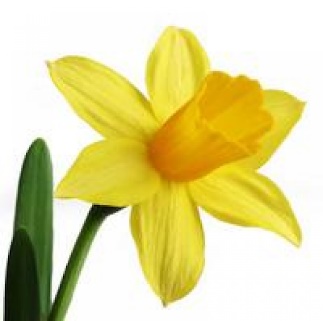 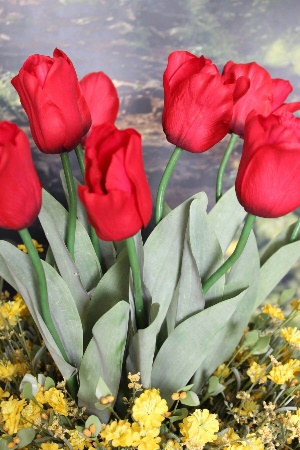 Tulipán Narcis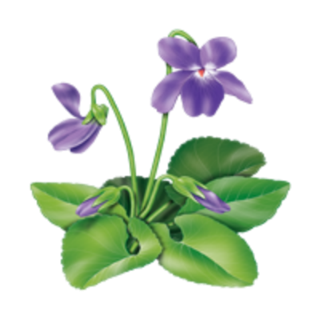 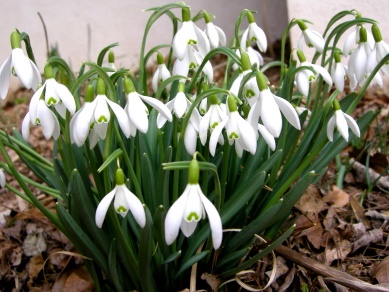 Fialka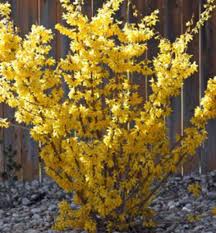 Snežienka Zlatý dážď Možno sa pýtate, čo majú kvietky spoločné s hudobnou, to hneď uvidíte. Najskôr si  však zopakujeme noty podľa dĺžky. Učili sme sa rozličné noty (celá, polová, štvrťová...) vašou úlohou je teraz nakresliť notu a napísať na koľko dôb sa táto nota počíta (na 1, 2, 3, alebo 4 doby). Ak budete potrebovať pomoc, pozrite sa na začiatok zošitovPríklad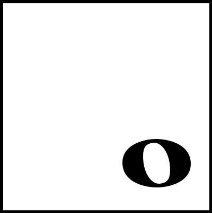 Celá nota ____________________ sa počíta na _4____ doby. Polová nota ______________ sa počíta na ________________ doby.Štvrťová nota _________________ sa počíta na __________ dobu. Polová nota s bodkou ___________ sa počíta na ___________ doby. Teraz tieto dve veci spojíme. Pod každú slabiku názvu kvetinky napíšeme jednu notu. Pod dlhé slabiky budeme písať noty polové, a pod krátke slabiky noty štvrťové. Príklad:Fi	- al	- ka 				pú-		pa-		va 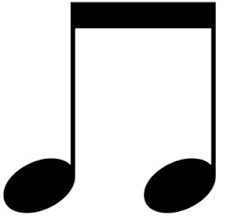 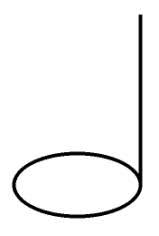 A teraz vy Tu	li	pán 						nar		cisSne		žien		ka				zla		tý	dážďVieme, že na jar sa liahne a rodí veľa zvieracích mláďatiek. Skúsime niečo podobné aj s nimi. Opäť pod každú slabiku napíšte jednu notu, pod dlhú slabiku polovú notu a pod krátku štvrťovú notu. Krá		li	ček			ku	riat		koPsí		ček				ko		cú		rikA teraz spolu skúsime vytlieskavať nasledovné slová doradu. Opäť pod každú slabiku napíšte buď polovú alebo  štvrťovú notu a následne hovorte slová a vytlieskavajte rytmus, ktorý vznikne. Ak y ste nevedeli, ako na to, tento príklad je vyhotovený aj ako zvuková nahrávka. Ko-   cú-   rik   -pú   -pa   -va-    tu-   li-   pán  -zla-  tý-   dážďPodobne skúste vytlieskať a napísať noty aj pod ďalšie dva príklady. Sne-  žien-  ka-   nar-  cis-  psí-  čekPsí-  ček-  tu-  li-  pán-  krá-   li-   ček A teraz ste na rade vy 😊 skúste vymyslieť a vytlieskať nejaké podobné slová, môžete použiť aj tie, s ktorými sme už pracovali.  Ak sa chcete pochváliť, ako pekne ste pracovali, poproste rodiča alebo staršieho súrodenca nech vás natočí ako tlieskate a video alebo zvukovú nahrávku mi môžete poslať na mailmartina.galova.huaj@gmail.com alebo cez messenger na facebookový profil Maťa Gálová. Prajem pekný deň a dúfam, že sa čoskoro vrátime do školy.p. uč. GálováPomenujte noty v piesni 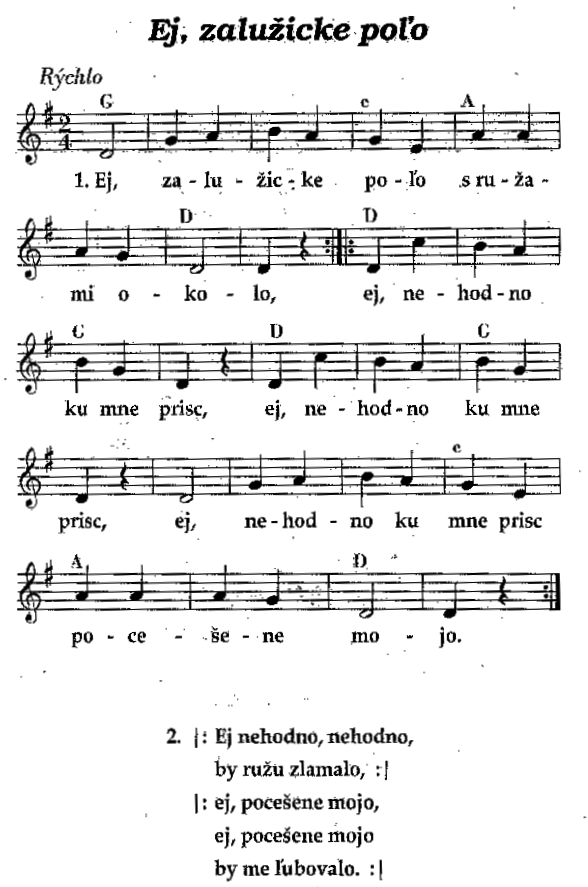 Aké noty podľa dĺžky sa nachádzajú v piesni? Pozor ,sú to iba 2 druhy z týchto všetkých: zakrúžkujte správne a nakreslite ako ktorá nota vyzeráCelé, polové, štvrťové, osminové Zakrúžkujte POLOVÉ NOTY  ČERVENOU - ŠTVRŤOVÉ  NOTY  MODROUSpočítajte, koľko je v pesničke polových nôt ? ____________ a štvrťových? ____________ Vypočujte si pesničkuhttps://www.youtube.com/watch?v=NLuqCE2jw_ISpýtajte sa rodičov, z akej časti Slovenska pochádza táto pesnička , západné, stredné, východné. Pripravte si pesničku, ktorú radi spievate a môžete nám ju na hodine zahrať alebo zaspieať. 